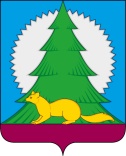 Администрациягородского поселения МалиновскийСоветского районаХанты - Мансийского автономного округа – ЮгрыП О С Т А Н О В Л Е Н И Е  от «26» апреля 2024 года                                                                                          № 86/НПАгородское поселение МалиновскийОб утверждении Положенияоб организации ритуальныхуслуг и содержания мест захороненияна территории  городского поселения МалиновскийВ соответствии с Федеральными законами от 6 октября 2003 года № 131-ФЗ «Об общих принципах организации местного самоуправления в Российской Федерации», от 12 января 1996 года 8-ФЗ «О погребении и похоронном деле», руководствуясь статьей  3 Устава городского поселения Малиновский:Утвердить Положение об организации ритуальных услуг и содержании мест захоронения на территории городского поселения Малиновский (приложение).Признать утратившим силу постановление администрации городского поселения Малиновский от 18.03.2019 № 61/НПА «Об утверждении Положения об организации ритуальных услуг и содержания мест захоронения на территории городского поселения Малиновский».Опубликовать настоящее  постановление в бюллетене «Вестник городского поселения Малиновский» и  разместить на официальном сайте в сети Интернет.Настоящее постановление вступает в силу  с момента его официального опубликования.И.о. главы городского поселения Малиновский	               А.А. МосягинПриложение к постановлениюадминистрации городскогопоселения Малиновскийот «26» апреля 2024 года № 86/НПАПоложение об организации ритуальных услуг и содержании мест захоронения на территории городского поселения Малиновский1. Общие положения 1.1. Положение об организации ритуальных услуг и содержании мест захоронения на территории городского поселения Малиновский (далее также - Положение) разработано в соответствии с Федеральным законом от 12.01.1996 N 8-ФЗ "О погребении и похоронном деле", Федеральным законом от 06.10.2003 N 131-ФЗ "Об общих принципах организации местного самоуправления в Российской Федерации".1.2. Положение регулирует отношения, связанные с оказанием ритуальных услуг и содержанием мест захоронения на территории городского поселения Малиновский.2. Полномочия Администрации городского поселения Малиновский в области организации ритуальных услуг и содержания мест захоронения2.1. К полномочиям Администрации городского поселения Малиновский (далее также - Администрация поселения) в области организации ритуальных услуг и содержания мест захоронения относятся:а) организация ритуальных услуг и содержание мест захоронения;б) предоставление земельного участка для размещения места погребения в соответствии с земельным законодательством, а также в соответствии с проектной документацией, утвержденной в порядке, установленном законодательством Российской Федерации;в) приостановление или прекращение деятельности на месте погребения при нарушении санитарных и экологических требований к содержанию места погребения, принятие мер по устранению допущенных нарушений и ликвидации неблагоприятного воздействия места погребения на окружающую природную среду и здоровье человека;г) создание муниципальных предприятий и наделение их статусом специализированной службы по вопросам похоронного дела.д) определение стоимости услуг, предоставляемых согласно гарантированному перечню услуг по погребению, в соответствии с законодательством.3. Организация ритуальных услуг3.1. Обеспечение оказания ритуальных услуг возлагается на специализированную службу по вопросам похоронного дела (далее также - Специализированная служба). Специализированная служба по вопросам похоронного дела создается Администрацией. Порядок деятельности специализированной службы по вопросам похоронного дела  определяется  Администрацией.3.2. Специализированная служба обеспечивает:1) оформление заказа на оказание ритуальных услуг;2) организует приобретение похоронных принадлежностей по образцам (гробов, венков, лент с надписями и т.д.);3) предоставление специализированного автотранспорта для перевозки тела покойного в морг, гроба с телом покойного на кладбище для погребения;4) своевременную подготовку могил;5) осуществляет погребение умерших на отведенном для погребения участке;7) соблюдение установленных норм и правил захоронения;6) прочих услуг, не противоречащих действующему законодательству.3.3. Специализированная служба организует работу кладбищ, назначает смотрителя кладбища, который осуществляет ведение книги регистрации захоронений и книги регистрации установок надгробий.3.4. Ритуальные услуги включают в себя:1) прием заказов на похороны и оформление соответствующих документов;2) предоставление и доставку похоронных принадлежностей по месту нахождения умерших, перевозку автокатафалком умерших;3) выполнение санитарно-гигиенических, парикмахерских и косметических услуг по подготовке умерших к похоронам;4) проведение траурных обрядов прощания;5) погребение умерших;6) создание архитектурно-ландшафтной среды мест захоронения;7) производство и доставку памятников, памятных знаков, надмогильных сооружений.3.5. Супругу, близким родственникам, иным родственникам, законному представителю или иному лицу, взявшему на себя обязанность осуществить погребение умершего, гарантируется оказание на безвозмездной основе следующего перечня услуг по погребению:1) оформление документов, необходимых для погребения;2) предоставление и доставка гроба и других предметов, необходимых для погребения;3) перевозка тела (останков) умершего на кладбище (в крематорий);4) погребение (кремация с последующей выдачей урны с прахом).3.6. Оплата стоимости услуг на погребение сверх гарантированного перечня услуг на погребение производится за счет средств лица, взявшего на себя обязанность погребения умершего.3.7. В случае если погребение осуществлялось за счет средств супруга, близких родственников, иных родственников, законного представителя умершего или иного лица, взявшего на себя обязанность осуществить погребение умершего выплачивается социальное пособие на погребение в размере, равном стоимости услуг, предоставляемых согласно гарантированному перечню услуг по погребению, в порядке, установленном статьей 10 Федерального закона от 12.01.1996 N 8-ФЗ "О погребении и похоронном деле".3.8. При отсутствии супруга, близких родственников, иных родственников либо законного представителя умершего или при невозможности осуществить ими погребение, а также при отсутствии иных лиц, взявших на себя обязанность осуществить погребение, погребение умершего на дому, на улице или в ином месте после установления органами внутренних дел его личности осуществляется специализированной службой по вопросам похоронного дела в течение трех суток с момента установления причины смерти, если иное не предусмотрено законодательством Российской Федерации.3.9. Погребение умерших, личность которых не установлена органами внутренних дел в определенные законодательством Российской Федерации сроки, осуществляется специализированной службой по вопросам похоронного дела с согласия указанных органов путем предания земле на определенных для таких случаев участках общественных кладбищ.3.10. Услуги, оказываемые Специализированной службой при погребении умерших, указанных в пунктах 3.8 и 3.9. настоящего Положения, включают:1) оформление документов, необходимых для погребения;2) облачение тела;3) предоставление гроба;4) перевозку умершего на кладбище (в крематорий);5) погребение.4. Содержание мест захоронения4.1 Содержание кладбищ:4.1.1. Содержание кладбищ осуществляется индивидуальными предпринимателями либо юридическими лицами на основании договора (контракта) заключенного с Администрацией поселения.4.1.2. Кладбища, находящиеся в муниципальной собственности, относятся к общественным, на которых допускается выделение специализированных участков для захоронения в зависимости от вероисповедания и обычаев.4.1.3. У центрального входа на территорию кладбища должны быть вывешены для общего обозрения: распорядок работы кладбища, правила для посетителей и план схема кладбища.4.1.4. Создаваемые, а также существующие места погребения не подлежат сносу и могут быть перенесены только по решению Администрации в случае угрозы постоянных затоплений, оползней, после землетрясений и других стихийных бедствий.Пришедшие в негодность воинские захоронения, мемориальные сооружения и объекты, увековечивающие память погибших при защите Отечества, подлежат восстановлению органами местного самоуправления городского поселения Малиновский.Граждане или юридические лица, виновные в повреждении воинских захоронений, обязаны их восстановить.4.1.5. Самовольное захоронение в не отведенных для этого местах не допускается. К лицам, совершившим такие действия, применяются меры административной или уголовной ответственности в соответствии с законодательством.4.1.6. Работы по содержанию кладбищ включают в себя:1) ежедневная охрана кладбища;2) плановая очистка и вывоз мусора с территории кладбища;3) уборка старых венков и надгробий;4) соблюдение при захоронении "красной линии";5) профилирование грунтовой подъездной дороги в летний период и очистка от снега в зимний период;6) содержание в исправном состоянии зданий, сооружений и их ремонт;7) санитарная вырубка молодняка, скос травы;8) уход за могилами.4.2 Требования к устройству могил, памятников, надмогильных и мемориальных сооружений4.2.1. Захоронения должны производится последовательно в каждом ряду.4.2.2. Не допускается устройство захоронений в разрывах между могилами на участке, на обочинах дорог.4.2.3. Размер земельного участка для захоронения составляет 3 м в длину и 3 м в ширину, предоставление участка производится бесплатно. Так же бесплатно предоставляется участок при резервировании одного места для супруга или близкого родственника.4.2.4. Расстояние между участками для погребения по длинным сторонам должно быть не менее 0,5м, по коротким не менее 1м.4.2.5. Каждое захоронение регистрируется организацией, обслуживающей кладбище в Книге регистрации захоронений.4.2.6. Установка памятников, надмогильных и мемориальных сооружений на кладбищах допускается только в границах участков захоронений. Устанавливаемые памятники и сооружения не должны иметь частей, выступающих за границы участка или нависающих над ними.4.2.7. Надмогильные сооружения устанавливаются по согласованию с организацией, обслуживающей кладбище и регистрируются в Книге регистрации установки надгробий.4.3. Порядок захоронения умерших4.3.1. Захоронение умерших на кладбищах городского поселения Малиновский осуществляется в соответствии с законодательством Российской Федерации в сфере погребения и похоронного дела и настоящим Положением на участках определенных для захоронений.4.3.2. Захоронения умерших производится на основании свидетельства о смерти и разрешения на захоронение, выданного Администрацией поселения.4.3.3. Погребение умершего рядом с ранее умершим родственником возможно при наличии на указанном месте свободного участка земли.4.3.4. Погребение лиц, личность которых не установлена или не востребована в силу каких-либо причин, осуществляется Специализированной службой на специально отведенном участке кладбища.4.4 Порядок предоставления земли под захоронение на закрытом кладбище4.4.1. В случае закрытия кладбища при входе устанавливаются трафареты, предупреждающие об его закрытии.4.4.2. На закрытом кладбище захоронения производятся только в существующей оградке или рядом с могилой близкого родственника либо супруга, при наличии свободного участка земли площадью не менее 3кв. м (2х1,5) при получении разрешения Администрации поселения.4.5 Правила посещения кладбища4.5.1. На территории кладбища посетители должны соблюдать общественный порядок и тишину.4.5.2. Для посещений кладбище должно быть открыто ежедневно в период с мая по сентябрь-с 09.00 до 20.00 часов, с октября по апрель - с 09.00 до 18.00 часов.4.5.3. Захоронения на кладбище производятся ежедневно с 10.00 до 17.00 часов.4.5.4. Посетители кладбища имеют право:1) пользоваться инвентарем, выдаваемым организацией, обслуживающей кладбище для ухода за могилами;2) устанавливать памятники в соответствии с требованиями к оформлению участка захоронения;3) поручать работникам кладбища уход за могилой с оплатой по утвержденному прейскуранту;4) сажать цветы на могильном участке;5) сажать деревья в соответствии с проектом озеленения кладбища по согласованию с администрацией;6) беспрепятственно проезжать на территорию кладбища в случаях установки (замены) надмогильных сооружений (памятники, стелы, ограды и т.п.);7) посетители - престарелые и инвалиды - могут пользоваться легковым транспортом для проезда по территории кладбища.4.5.5. Посетители кладбища обязаны:1) при обустройстве мест захоронений (оградка, памятник, другие надмогильные сооружения (надгробия)) не выходить за границы предоставленных мест захоронений;2) выносить мусор только в отведенные для этих целей места.4.5.6. На территории кладбища запрещается:1) находиться на территории кладбища после его закрытия;2) устанавливать, переделывать и снимать памятники, мемориальные доски и другие надмогильные сооружения без разрешения организации, обслуживающей кладбище;3) портить надгробные сооружения (надгробия), оградки, иные ритуальные сооружения, установленные на местах захоронений, оборудование кладбища, засорять территорию;4) ломать зеленые насаждения, рвать цветы, собирать венки;5) выгуливать собак, пасти домашний скот, ловить птиц, собирать грибы;6) разводить костры, добывать песок и глину, резать дерн;7) ездить на велосипедах, мопедах, мотороллерах, мотоциклах;8) оставлять демонтированные надмогильные сооружения (надгробия), оградки и иные ритуальные сооружения в неустановленных для этих целей местах;9) самовольно устанавливать скамейки, столики, осуществлять строительство склепов, иных надмогильных сооружений, производить копку ям для добывания грунта, оставлять запасы строительных и других материалов;10) самовольно превышать установленный размер предоставленного участка для погребения;11) осуществлять погребение умерших в неустановленных для этих целей местах (аллеях, дорожках).4.6. Движение специализированных транспортных средств на территории кладбища осуществляется в пределах схем движения и стоянок транспортных средств.4.7. Право беспрепятственного проезда на территорию кладбищ имеют:1)  катафальное транспортное средство;2) инвалиды первой и второй группы на личном автотранспорте при наличии соответствующего удостоверения об инвалидности;3) транспортные средства, осуществляющие доставку либо вывоз надмогильных сооружений (надгробий), оградок при проведении работ по их установке или демонтажу.4.8. Лица, виновные в нарушении содержания и посещения кладбищ, привлекаются к ответственности в соответствии с законодательством Российской Федерации и законодательством Ханты - Мансийского автономного округа - Югры.
5. Расходные обязательства5.1. Расходными обязательствами городского поселения Малиновский является содержание мест захоронения.5.2. Финансовое обеспечение осуществляется в пределах средств, предусмотренных в бюджете городского поселения Малиновский на эти цели.